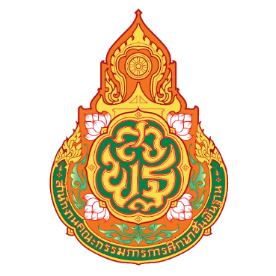 แบบบันทึกกิจกรรมพัฒนาผู้เรียนกิจกรรมชุมนุมโรงเรียนละอุ่นวิทยาคาร  อำเภอ ละอุ่น   จังหวัด ระนองสำนักงานเขตพื้นที่การศึกษามัธยมศึกษาพังงา ภูเก็ต  ระนองภาคเรียนที่  ………..  ปีการศึกษา …………..สรุปผลประเมินกิจกรรมการอนุมัติผลการประเมินลงชื่อ.................................ครูที่ปรึกษากิจกรรม      ลงชื่อ................................... ครูที่ปรึกษากิจกรรม      (		              )			            (			    )ลงชื่อ...............................................................หัวหน้างานกิจกรรมพัฒนาผู้เรียนลงชื่อ.........................................................................หัวหน้ากลุ่มบริหารวิชาการเสนอเพื่อพิจารณา		 อนุมัติ		 ไม่อนุมัติลงชื่อ..........................................................(นายจตุพร  พิณแก้ว )ผู้อำนวยการโรงเรียนละอุ่นวิทยาคารจุดประสงค์ ของกิจกรรมชุมนุม..........................    1.     2.     3.     4.     5. รายชื่อนักเรียนชุมนุม..............................แผนการจัดกิจกรรมชุมนุม1. ชื่อชุมนุม …………………………………2. ครูที่ปรึกษา …………………………………….3.จำนวนชั่วโมง/สัปดาห์   1  คาบ/สัปดาห์4. ผลการเรียนรู้ที่คาดหวัง   1) …………………………………………………………………………..   2) …………………………………………………………………………..   3) …………………………………………………………………………..แบบบันทึกการเข้าร่วมกิจกรรมคำชี้แจง		1. ให้ผู้รับผิดชอบกิจกรรมเขียน ชื่อ/สกุล/ชั้น ของสมาชิกทุกคนในชุมนุม		2. ลงวันที่ของแต่ละเดือนที่มีการปฏิบัติกิจกรรมชุมนุม		3. ระบุสาเหตุ ป/ล/ข ด้วยปากกาแดง นักเรียนที่ไม่เข้าร่วมกิจกรรมชุมนุมในแต่ละวันภาคผนวกชั้น/ห้องจำนวนจำนวนจำนวนผลการประเมินผลการประเมินชั้น/ห้องชายหญิงรวมผ่านไม่ผ่านร้อยละที่ชื่อ – สกุลชั้นหมายเหตุที่ชื่อ – สกุลชั้นหมายเหตุครั้งที่วัน/เดือน/ปีกิจกรรมการเรียนรู้หมายเหตุ1234567891011121314151617181920ที่ชื่อ – สกุลชั้นรวมผลการประเมิน ผ/มผที่ชื่อ – สกุลชั้นรวมผลการประเมิน ผ/มผ